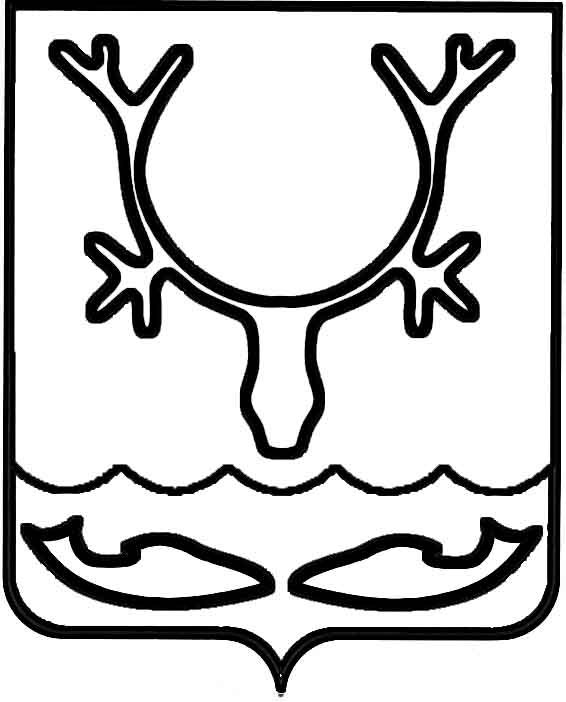 Администрация муниципального образования
"Городской округ "Город Нарьян-Мар"ПОСТАНОВЛЕНИЕО внесении изменений в постановление Администрации муниципального образования "Городской округ "Город Нарьян-Мар"                     от 06.12.2022 № 1534 "Об утверждении организации для управления многоквартирным домом № 2 по пер. Ольховому в г. Нарьян-Маре"В соответствии с подпунктом б пункта 17 Правил предоставления коммунальных услуг собственникам и пользователям помещений в многоквартирных домах и жилых домов, утверждённых Постановлением Правительства РФ от 06.05.2011 № 354 "О предоставлении коммунальных услуг собственникам и пользователям помещений в многоквартирных домах и жилых домов", пунктом 3 Правил определения управляющей организации для управления многоквартирным домом, в отношении которого собственниками помещений в многоквартирном доме не выбран способ управления таким домом или выбранный способ управления не реализован, 
не определена управляющая организация, утверждённых Постановлением Правительства РФ от 21.12.2018 № 1616 "Об утверждении Правил определения управляющей организации для управления многоквартирным домом, в отношении которого собственниками помещений в многоквартирном доме не выбран способ управления таким домом или выбранный способ управления не реализован, 
не определена управляющая организация, и о внесении изменений в некоторые акты Правительства Российской Федерации" Администрация муниципального образования "Городской округ "Город Нарьян-Мар"П О С Т А Н О В Л Я Е Т:Внести в постановление Администрации муниципального образования "Городской округ "Город Нарьян-Мар" от 06.12.2022 № 1534 "Об утверждении организации для управления многоквартирным домом № 2 по пер. Ольховому 
в г. Нарьян-Маре" следующие изменения:1.1. в пункте 3 слова "67,13 руб./кв.м/месяц" заменить словами 
"64,46 руб./кв.м/месяц";1.2. изложить приложение к постановлению в новой редакции согласно Приложению к настоящему постановлению.Управлению жилищно-коммунального хозяйства Администрации муниципального образования "Городской округ "Город Нарьян-Мар" в течение одного рабочего дня со дня подписания настоящего постановления разместить его                                        в государственной информационной системе жилищно-коммунального хозяйства 
и на официальном сайте Администрации муниципального образования "Городской округ "Город Нарьян-Мар". Управлению жилищно-коммунального хозяйства Администрации муниципального образования "Городской округ "Город Нарьян-Мар" в течение одного рабочего дня со дня подписания настоящего постановления направить копию постановления в Государственную инспекцию строительного и жилищного надзора Ненецкого автономного округа и в управляющую организацию Общество 
с ограниченной ответственностью "Управляющая компания "Заполярье". Муниципальному казенному учреждению "Управление городского хозяйства г. Нарьян-Мара" в течение пяти рабочих дней со дня подписания постановления известить собственников помещений в многоквартирном доме 
о внесении изменений в постановление Администрации муниципального образования "Городской округ "Город Нарьян-Мар" от 06.12.2022 № 1534 "Об утверждении организации для управления многоквартирным домом № 2 по пер. Ольховому 
в г. Нарьян-Маре" путем размещения информации на информационных стендах 
в многоквартирном доме.Настоящее постановление вступает в силу со дня подписания, подлежит опубликованию в официальном бюллетене городского округа "Город Нарьян-Мар"                 "Наш город".Приложениек постановлению Администрации муниципального образования "Городской округ "Город Нарьян-Мар"от 28.12.2022 № 1681"Приложениек постановлению Администрации муниципального образования "Городской округ "Город Нарьян-Мар"от 06.12.2022 № 1534".28.12.2022№1681Глава города Нарьян-Мара О.О. БелакПЕРЕЧЕНЬ 
обязательных работ и услуг по содержанию и ремонту общего имущества собственников помещений в многоквартирном доме № 2 по пер. ОльховомуПЕРЕЧЕНЬ 
обязательных работ и услуг по содержанию и ремонту общего имущества собственников помещений в многоквартирном доме № 2 по пер. ОльховомуПЕРЕЧЕНЬ 
обязательных работ и услуг по содержанию и ремонту общего имущества собственников помещений в многоквартирном доме № 2 по пер. ОльховомуПЕРЕЧЕНЬ 
обязательных работ и услуг по содержанию и ремонту общего имущества собственников помещений в многоквартирном доме № 2 по пер. ОльховомуПЕРЕЧЕНЬ 
обязательных работ и услуг по содержанию и ремонту общего имущества собственников помещений в многоквартирном доме № 2 по пер. Ольховому№ п/пНаименование работ и услугПериодичность выполнения работ 
и оказания услугГодовая плата (рублей)Стоимость 
на 1 кв.м. общей площади (рублей 
в месяц) Плата за содержание жилого помещения Плата за содержание жилого помещения1 023 366,9664,46          в том числе:          в том числе:I. За услуги, работы по управлению многоквартирным домом, за содержание и текущий ремонт общего имущества I. За услуги, работы по управлению многоквартирным домом, за содержание и текущий ремонт общего имущества 1 023 366,9664,461.Управлениепостоянно393 248,5224,772.Уборка мест общего пользования172 889,6410,892.1.Мытье окон, в. т.ч. рамы, переплеты, стекла (легкодоступные)2 раза в год317,520,022.2.Влажная протирка дверей1 раз в месяц2 222,640,142.3.Мытье лестничных площадок и маршей нижних трех этажей2 раза в месяц36 514,802,302.4.Влажная протирка перил лестниц1 раз в месяц476,280,032.5.Влажное подметание лестничных площадок 
и маршей нижних трех этажей3 раза в неделю103 511,526,522.6.Влажная протирка подоконников2 раза в год0,000,002.7.Влажное подметание лестничных площадок 
и маршей выше третьего этажа3 раза в неделю21 750,121,372.8.Мытье лестничных площадок и маршей выше третьего этажа2 раза в месяц8 096,760,512.9.Влажное подметание пола кабин лифтов3 раз в неделю0,000,002.10.Мытье пола кабин лифтов1 раз в неделю0,000,002.11.Протирка стен и дверей кабин лифтов1 раз месяц0,000,003.Уборка придомовой территории80 491,325,073.1.Уборка контейнерной площадки5 раз в неделю32 863,322,073.2.Подметание ступеней и площадок перед входом 
в подъезд2 раза в неделю1 270,080,083.3.Очистка урн от мусора5 раз в неделю0,000,003.4.Промывка урн2 раза в месяц в тепл пер0,000,003.5.Подметание территории в теплый период 2 раза в неделю1 746,360,113.6.Подметание территории в дни без снегопада5 раза в неделю10 478,160,663.7.Очистка от снега и наледи участков территории, недоступных для мех. уборки по мере необходимости2 222,640,143.8.Посыпка территории песком или смесью песка 
с хлоридами  по мере необходимости1 905,120,123.9.Сдвигание свежевыпавшего снега в дни сильных снегопадовпо мере необходимости15 876,001,003.10.Механизированная очистка придомовой территории от снега, удаление накатов и наледи6 раз в год14 129,640,894.Организация накопления отходов 
I - IV классов опасности (отработанных ртутьсодержащих ламп и др.) и их передача 
в организации, имеющие лицензии на осуществление деятельности по сбору, транспортированию, обработке, утилизации, обезвреживанию, размещению таких отходов.по мере необходимости3 492,720,225.Дезинсекция и дератизация 1 раз в 2 года16 828,561,066.Аварийное обслуживание22 543,921,426.1.Аварийное обслуживание оборудования и сетей отопленияпостоянно4 762,800,306.2.Аварийное обслуживание оборудования и сетей ГВСпостоянно5 239,080,336.3.Аварийное обслуживание оборудования и сетей ХВСпостоянно4 604,040,296.4.Аварийное обслуживание оборудования и сетей водоотведенияпостоянно3 969,000,256.5.Аварийное обслуживание оборудования и сетей электроснабженияпостоянно3 969,000,25Техническое обслуживание127 801,808,057.Тех. обслуживание системы электроснабжения2 раза в год8 096,760,518.Тех. обслуживание конструктивных элементов2 раза в год42 865,202,709.Тех. обслуживание системы ХВС2 раза в год15 399,720,9710.Тех. обслуживание системы ГВС2 раза в год15 399,720,9711.Тех. обслуживание системы отопления 2 раза в год19 368,721,2212.Тех. обслуживание системы водоотведения, 
в т.ч.7 620,480,4812.1.Контроль состояния элементов внутренней канализации2 раза в год7 620,480,4812.2.Вывоз жидких бытовых отходов из дворовых туалетов, находящихся на придомовой территории (очистка выгребных ям)1 раз в год (вручную)/по мере необходимости (вывоз стоков)0,000,0012.3.Вывоз бытовых сточных вод из септиков, находящихся на придомовой территориипо мере необходимости0,000,0013.Тех. обслуживание систем вентиляции1 раз в год0,000,0014.Тех. обслуживание системы газоснабжения1 раз в год19 051,201,2015.Техническое обслуживание лифтовпостоянно0,000,00Текущий ремонт206 070,4812,9816.Текущий ремонт системы электроснабженияпо мере необходимости11 589,480,7317.Текущий ремонт конструктивных элементовпри необходимости99 542,526,2718.Текущий ремонт системы ХВСпо мере необходимости25 242,841,5919.Текущий ремонт системы ГВСпо мере необходимости25 242,841,5920.Текущий ремонт системы водоотведения, канализации, в т.ч.по мере необходимости12 542,040,7920.1Восстановление исправности элементов внутренней канализациипо мере необходимости12 542,040,7920.2Содержание сооружений и оборудования, используемых для накопления жидких бытовых отходов в многоквартирных домах, не подключенных к централизованной системе водоотведения (ремонт крышек септиков)по мере необходимости0,000,0021.Текущий ремонт системы отопленияпо мере необходимости31 910,762,0122.Текущий ремонт систем вентиляции1 раз в три года0,000,0023.Текущий ремонт лифтовпо мере необходимости0,000,00